Guided Notes—September 11, 2018 		    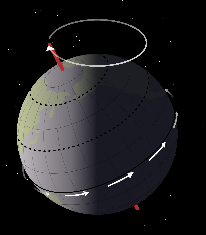 Earth’s MotionsNumber the following from smallest to largest (1=smallest, 2= middle, 3=largest) Milky Way Galaxy 		Universe		Our Solar System 		_____			_____			_____When Earth is _____________ to the Sun = WINTER When Earth is _____________ from the Sun = SUMMERPrecession: __________________________________________________________________________________________Nutation: _______________________________________________________________________________________________Rotation is the spinning of the Earth from ______ to _________. It takes the Earth ____________ to rotate once!   This is what creates ___________ & __________!Equatorial Bulge: This term states that the Earth is NOT ______________ __________. This is because of the __________________________________________________________________. Earth’s Seasons = caused by _______________________________________________ (______).Equinox: __________ hours of daylight & darkness Solstice: __________ day and __________ day. Draw a diagram of Earth’s seasons below: My notes: ________________________________________________________________________________________________________________________________________________________________________________________________________________________________________________________________________________________________________________________________________________________________________________________________________________________________________________________________________________________________________________________________________________________________________________________________________________________________________________________________________________________________________________________________________________________________________________________________________________________________________________Terrestrial PlanetsJovian Planets